Legge 31 dicembre 1996, n. 675
"Tutela delle persone e di altri soggetti rispetto al trattamento dei dati personali"CAPO I 
PRINCIPI GENERALI 
Art. 1. 
(Finalità e definizioni). 

1. La presente legge garantisce che il trattamento dei dati personali si svolga nel rispetto dei diritti, delle libertà fondamentali, nonché della dignità delle persone fisiche, con particolare riferimento alla riservatezza e all`identità personale; garantisce altresì i diritti delle persone giuridiche e di ogni altro ente o associazione. 

2. Ai fini della presente legge si intende: 
a) per "banca di dati", qualsiasi complesso di dati personali, ripartito in una o più unità dislocate in uno o più siti, organizzato secondo una pluralità di criteri determinati tali da facilitarne il trattamento; 
b) per "trattamento", qualunque operazione o complesso di operazioni, svolti con o senza l`ausilio di mezzi elettronici o comunque automatizzati, concernenti la raccolta, la registrazione, l`organizzazione, la conservazione, l`elaborazione, la modificazione, la selezione, l`estrazione, il raffronto, l`utilizzo, l`interconnessione, il blocco, la comunicazione, la diffusione, la cancellazione e la distruzione di dati; 
c) per "dato personale", qualunque informazione relativa a persona fisica, persona giuridica, ente od associazione, identificati o identificabili, anche indirettamente, mediante riferimento a qualsiasi altra informazione, ivi compreso un numero di identificazione personale; 
d) per "titolare", la persona fisica, la persona giuridica, la pubblica amministrazione e qualsiasi altro ente, associazione od organismo cui competono le decisioni in ordine alle finalità ed alle modalità del trattamento di dati personali, ivi compreso il profilo della sicurezza; 
e) per "responsabile", la persona fisica, la persona giuridica, la pubblica amministrazione e qualsiasi altro ente, associazione od organismo preposti dal titolare al trattamento di dati personali; 
f) per "interessato", la persona fisica, la persona giuridica, l`ente o l`associazione cui si riferiscono i dati personali; 
g) per "comunicazione", il dare conoscenza dei dati personali a uno o più soggetti determinati diversi dall`interessato, in qualunque forma, anche mediante 1a loro messa a disposizione o consultazione; 
h) per "diffusione", il dare conoscenza dei dati personali a soggetti indeterminati, in qualunque forma, anche mediante la loro messa a disposizione o consultazione; 
i) per "dato anonimo", il dato che in origine, o a seguito di trattamento, non può essere associato ad un interessato identificato o identificabile; 
l) per "blocco", la conservazione di dati personali con sospensione temporanea di ogni altra operazione del trattamento; 
m) per "Garante", l`autorità istituita ai sensi dell`articolo 30. 


Art. 2. 
(Ambito di applicazione). 
1. La presente legge si applica al trattamento di dati personali da chiunque effettuato nel territorio dello Stato. 


Art. 3. 
(Trattamento di dati per fini esclusivamente personali). 
1. Il trattamento di dati personali effettuato da persone fisiche per fini esclusivamente personali non é soggetto all`applicazione della presente legge, sempreché i dati non siano destinati ad una comunicazione sistematica o alla diffusione. 

2. Al trattamento di cui al comma 1 si applicano in ogni caso le disposizioni in tema di sicurezza dei dati di cui all`articolo 15, nonché le disposizioni di cui agli articoli 18 e 36. 


Art. 4. 
(Particolari trattamenti in ambito pubblico). 
1. La presente legge non si applica al trattamento di dati personali effettuato: 
a) dal Centro elaborazione dati di cui all`articolo 8 della legge 1 aprile 1981, n. 121, come modificato dall`articolo 43, comma 1, della presente legge, ovvero sui dati destinati a confluirvi in base alla legge, nonché in virtù dell`accordo di adesione alla Convenzione di applicazione dell`Accordo di Schengen, reso esecutivo con legge 30 settembre 1993, n. 388; 
b) dagli organismi di cui agli articoli 3, 4 e 6 della legge 24 ottobre 1977, n. 801, ovvero sui dati coperti da segreto di Stato ai sensi dell`articolo 12 della medesima legge; 
c) nell`ambito del servizio del casellario giudiziale di cui al titolo IV del libro decimo del codice di procedura penale e al regio decreto 18 giugno 1931, n. 778, e successive modificazioni, o, in base alla legge, nell`ambito del servizio dei carichi pendenti nella materia penale; 
d) in attuazione dell`articolo 371-bis, comma 3, del codice di procedura penale o, per ragioni di giustizia, nell`ambito di uffici giudiziari, del Consiglio superiore della magistratura e del Ministero di grazia e giustizia; 
e) da altri soggetti pubblici per finalità di difesa o di sicurezza dello Stato o di prevenzione, accertamento o repressione dei reati, in base ad espresse disposizioni di legge che prevedano specificamente il trattamento. 

2. Ai trattamenti di cui al comma 1 si applicano in ogni caso le disposizioni di cui agli articoli 9, 15, 17, 18, 31, 32, commi 6 e 7, e 36, nonché, fatta eccezione per i trattamenti di cui alla lettera b) del comma 1, le disposizioni di cui agli articoli 7 e 34. 


Art. 5. 
(Trattamento di dati svolto senza l`ausilio di mezzi elettronici). 
1. Il trattamento di dati personali svolto senza l`ausilio di mezzi elettronici o comunque automatizzati é soggetto alla medesima disciplina prevista per il trattamento effettuato con l`ausilio di tali mezzi. 


Art. 6. 
(Trattamento di dati detenuti all`estero). 
1. Il trattamento nel territorio dello Stato di dati personali detenuti all`estero é soggetto alle disposizioni della presente legge. 

2. Se il trattamento di cui al comma 1 consiste in un trasferimento di dati personali fuori dal territorio nazionale si applicano in ogni caso le disposizioni dell`articolo 28. 


CAPO II 
OBBLIGHI PER IL TITOLARE DEL TRATTAMENTO 
Art. 7. 
(Notificazione). 

1. Il titolare che intenda procedere ad un trattamento di dati personali soggetto al campo di applicazione della presente legge é tenuto a darne notificazione al Garante. 

2. La notificazione é effettuata preventivamente ed una sola volta, a mezzo di lettera raccomandata ovvero con altro mezzo idoneo a certificarne la ricezione, a prescindere dal numero delle operazioni da svolgere, nonché dalla durata del trattamento e può riguardare uno o più trattamenti con finalità correlate. Una nuova notificazione é richiesta solo se muta taluno degli elementi indicati nel comma 4 e deve precedere l`effettuazione della variazione. 

3. La notificazione é sottoscritta dal notificante e dal responsabile del trattamento. 

4. La notificazione contiene: 
a) il nome, la denominazione o la ragione sociale e il domicilio, la residenza o la sede del titolare; 
b) le finalità e modalità del trattamento; 
c) la natura dei dati, il luogo ove sono custoditi e le categorie di interessati cui i dati si riferiscono; 
d) l`ambito di comunicazione e di diffusione dei dati; 
e) i trasferimenti di dati previsti verso Paesi non appartenenti all`Unione europea o, qualora riguardino taluno dei dati di cui agli articoli 22 e 24, fuori del territorio nazionale; 
f) una descrizione generale che permetta di valutare l`adeguatezza delle misure tecniche ed organizzative adottate per la sicurezza dei dati; 
g) l`indicazione della banca di dati o delle banche di dati cui si riferisce il trattamento, nonché l`eventuale connessione con altri trattamenti o banche di dati, anche fuori dal territorio nazionale; 
h) il nome, la denominazione o la ragione sociale e il domicilio, la residenza o la sede del responsabile; in mancanza di tale indicazione si considera responsabile il notificante; 
i) la qualità e la legittimazione del notificante. 

5. I soggetti tenuti ad iscriversi o che devono essere annotati nel registro delle imprese di cui all`articolo 2188 del codice civile, nonché coloro che devono fornire le informazioni di cui all`articolo 8, comma 8, lettera d), della legge 29 dicembre 1993, n. 580, alle camere di commercio, industria, artigianato e agricoltura, possono effettuare la notificazione per il tramite di queste ultime, secondo le modalità stabilite con il regolamento di cui all`articolo 33, comma 3. I piccoli imprenditori e gli artigiani possono effettuare la notificazione anche per il tramite delle rispettive rappresentanze di categoria; gli iscritti agli albi professionali anche per il tramite dei rispettivi ordini professionali. Resta in ogni caso ferma la disposizione di cui al comma 3. 


Art. 8. 
(Responsabile). 
1. Il responsabile, se designato, deve essere nominato tra soggetti che per esperienza, capacità ed affidabilità, forniscano idonea garanzia del pieno rispetto delle vigenti disposizioni in materia di trattamento, ivi compreso il profilo relativo alla sicurezza. 

2. Il responsabile procede al trattamento attenendosi alle istruzioni impartite dal titolare il quale, anche tramite verifiche periodiche, vigila sulla puntuale osservanza delle disposizioni di cui al comma 1 e delle proprie istruzioni. 

3. Ove necessario per esigenze organizzative, possono essere designati responsabili più soggetti, anche mediante suddivisione di compiti. 

4. I compiti affidati al responsabile devono essere analiticamente specificati per iscritto. 

5. Gli incaricati del trattamento devono elaborare i dati personali ai quali hanno accesso attenendosi alle istruzioni del titolare o del responsabile. 


CAPO III 
TRATTAMENTO DEI DATI PERSONALI 
Sezione I 
Raccolta e requisiti dei dati 


Art. 9. 
(Modalità di raccolta e requisiti dei dati personali). 
1. I dati personali oggetto di trattamento devono essere: 
a) trattati in modo lecito e secondo correttezza; 
b) raccolti e registrati per scopi determinati, espliciti e legittimi, ed utilizzati in altre operazioni del trattamento in termini non incompatibili con tali scopi; 
c) esatti e, se necessario, aggiornati; 
d) pertinenti, completi e non eccedenti rispetto alle finalità per le quali sono raccolti o successivamente trattati; 
e) conservati in una forma che consenta l`identificazione dell`interessato per un periodo di tempo non superiore a quello necessario agli scopi per i quali essi sono stati raccolti o successivamente trattati. 


Art. 10. 
(Informazioni rese al momento detta raccolta). 
1. L`interessato o la persona presso la quale sono raccolti i dati personali devono essere previamente informati per iscritto circa:
a) le finalità e le modalità del trattamento cui sono destinati i dati; 
b) la natura obbligatoria o facoltativa del conferimento dei dati; 
c) le conseguenze di un eventuale rifiuto di rispondere; 
d) i soggetti o le categorie di soggetti ai quali i dati possono essere comunicati e l`ambito di diffusione dei dati medesimi; 
e) i diritti di cui all`articolo 13; 
f) il nome, la denominazione o la ragione sociale e il domicilio, la residenza o la sede del titolare e, se designato, del responsabile. 

2. L`informativa di cui al comma 1 può non comprendere gli elementi già noti alla persona che fornisce i dati o la cui conoscenza può ostacolare l`espletamento di funzioni pubbliche ispettive o di controllo, svolte per il perseguimento delle finalità di cui agli articoli 4, comma 1, lettera e), e 14, comma 1, lettera d). 

3. Quando i dati personali non sono raccolti presso l`interessato, l`informativa di cui al comma 1 é data al medesimo interessato all`atto della registrazione dei dati o, qualora sia prevista la loro comunicazione, non oltre la prima comunicazione. 

4. La disposizione di cui al comma 3 non si applica quando l`informativa all`interessato comporta un impiego di mezzi che il Garante dichiari manifestamente sproporzionati rispetto al diritto tutelato, ovvero rivela, a giudizio del Garante, impossibile, ovvero nel caso in cui i dati sono trattati in base ad un obbligo previsto dalla legge, da un regolamento o dalla normativa comunitaria. La medesima disposizione non si applica, altresì, quando i dati sono trattati ai fini dello svolgimento delle investigazioni di cui all`articolo 38 delle norme di attuazione, di coordinamento e transitorie del codice di procedura penale, approvate con decreto legislativo 28 luglio 1989, n. 271, e successive modificazioni, o, comunque, per far valere o difendere un diritto in sede giudiziaria, sempre che i dati siano trattati esclusivamente per tali finalità e per il periodo strettamente necessario al loro perseguimento. 


Sezione II 
Diritti dell`interessato del trattamento dei dati 
Art. 11. 
(Consenso). 

1. Il trattamento di dati personali da parte di privati o di enti pubblici economici é ammesso solo con il consenso espresso dell`interessato. 

2. Il consenso può riguardare l`intero trattamento ovvero una o più operazioni dello stesso. 

3. Il consenso é validamente prestato solo se é espresso liberamente e in forma specifica e documentata per iscritto, e se sono state rese all`interessato le informazioni di cui all`articolo 10. 


Art. 12. 
(Casi di esclusione del consenso). 
1. Il consenso non é richiesto quando il trattamento: 
a) riguarda dati raccolti e detenuti in base ad un obbligo previsto dalla legge, da un regolamento o dalla normativa comunitaria; 
b) é necessario per l`esecuzione di obblighi derivanti da un contratto del quale é parte l`interessato o per l`acquisizione di informative precontrattuali attivate su richiesta di quest`ultimo, ovvero per l`adempimento di un obbligo legale; 
c) riguarda dati provenienti da pubblici registri, elenchi, atti o documenti conoscibili da chiunque; 
d) é finalizzato unicamente a scopi di ricerca scientifica o di statistica e si tratta di dati anonimi; 
e) é effettuato nell`esercizio della professione di giornalista e per l`esclusivo perseguimento delle relative finalità, nel rispetto del codice di deontologia di cui all`articolo 25; 
f) riguarda dati relativi allo svolgimento di attività economiche raccolti anche ai fini indicati nell`articolo 13, comma 1, lettera e), nel rispetto della vigente normativa in materia di segreto aziendale e industriale; 
g) é necessario per la salvaguardia della vita o dell`incolumità fisica dell`interessato o di un terzo, nel caso in cui l`interessato non può prestare il proprio consenso per impossibilità fisica, per incapacità di agire o per incapacità di intendere o di volere; 
h) é necessario ai fini dello svolgimento delle investigazioni di cui all`articolo 38 delle norme di attuazione, di coordinamento e transitorie del codice di procedura penale, approvate con decreto legislativo 28 luglio 1989, n. 271, e successive modificazioni, o, comunque, per far valere o difendere un diritto in sede giudiziaria, sempre che i dati siano trattati esclusivamente per tali finalità e per il periodo strettamente necessario al loro perseguimento. 


Art. 13. 
(Diritti dell`interessato). 
1. In relazione al trattamento di dati personali l`interessato ha diritto: 
a) di conoscere, mediante accesso gratuito al registro di cui all`articolo 31, comma 1, lettera a), l`esistenza di trattamenti di dati che possono riguardarlo; 
b) di essere informato su quanto indicato all`articolo 7, comma 4, lettere a), b) e h); 
c) di ottenere, a cura del titolare o del responsabile, senza ritardo: 
1) la conferma dell`esistenza o meno di dati personali che lo riguardano, anche se non ancora registrati, e la comunicazione in forma intellegibile dei medesimi dati e della loro origine, nonché della logica e delle finalità su cui si basa il trattamento; la richiesta può essere rinnovata, salva l`esistenza di giustificati motivi, con intervallo non minore di novanta giorni; 
2) la cancellazione, la trasformazione in forma anonima o il blocco dei dati trattati in violazione di legge, compresi quelli di cui non é necessaria la conservazione in relazione agli scopi per i quali i dati sono stati raccolti o successivamente trattati; 
3) l`aggiornamento, la rettificazione ovvero, qualora vi abbia interesse, l`integrazione dei dati; 
4) l`attestazione che le operazioni di cui ai numeri 2) e 3) sono state portate a conoscenza, anche per quanto riguarda il loro contenuto, di coloro ai quali i dati sono stati comunicati o diffusi, eccettuato il caso in cui tale adempimento si riveli impossibile o comporti un impiego di mezzi manifestamente sproporzionato rispetto al diritto tutelato: 
d) di opporsi, in tutto o in parte, per motivi legittimi, al trattamento dei dati personali che lo riguardano, ancorché pertinenti allo scopo della raccolta; 
e) di opporsi, in tutto o in parte, al trattamento di dati personali che lo riguardano, previsto a fini di informazione commerciale o di invio di materiale pubblicitario o di vendita diretta ovvero per il compimento di ricerche di mercato o di comunicazione commerciale interattiva e di essere informato dal titolare, non oltre il momento in cui i dati sono comunicati o diffusi, della possibilità di esercitare gratuitamente tale diritto. 

2. Per ciascuna richiesta di cui al comma 1, lettera c), numero 1), può essere chiesto all`interessato, ove non risulti confermata l`esistenza di dati che lo riguardano, un contributo spese, non superiore ai costi effettivamente sopportati, secondo le modalità ed entro i limiti stabiliti dal regolamento di cui all`articolo 33, comma 3. 

3. I diritti di cui al comma 1 riferiti ai dati personali concernenti persone decedute possono essere esercitati da chiunque vi abbia interesse. 

4. Nell`esercizio dei diritti di cui al comma 1 l`interessato può conferire, per iscritto, delega o procura a persone fisiche o ad associazioni. 

5. Restano ferme le norme sul segreto professionale degli esercenti la professione di giornalista, limitatamente alla fonte della notizia. 


Art. 14. 
(Limiti all`esercizio dei diritti). 
1. I diritti di cui all`articolo 13, comma 1, lettere c) e d), non possono essere esercitati nei confronti dei trattamenti di dati personali raccolti: 
a) in base alle disposizioni del decreto-legge 3 maggio 1991, n. 143, convertito, con modificazioni, dalla legge 5 luglio 1991, n. 197, e successive modificazioni; 
b) in base alle disposizioni del decreto-legge 31 dicembre 1991, n. 419, convertito, con modificazioni, dalla legge 18 febbraio 1992, n. 172, e successive modificazioni; 
c) da Commissioni parlamentari di inchiesta istituite ai sensi dell`articolo 82 della Costituzione; 
d) da un soggetto pubblico, diverso dagli enti pubblici economici, in base ad espressa disposizione di legge, per esclusive finalità inerenti la politica monetaria e valutaria, il sistema dei pagamenti, il controllo degli intermediari e dei mercati creditizi e finanziari nonché la tutela della loro stabilità; 
e) ai sensi dell`articolo 12, comma 1, lettera h), limitatamente al periodo durante il quale potrebbe derivarne pregiudizio per lo svolgimento delle investigazioni o per l`esercizio del diritto di cui alla medesima lettera h). 

2. Nei casi di cui al comma 1 il Garante, anche su segnalazione dell`interessato ai sensi dell`articolo 31, comma 1, lettera d), esegue i necessari accertamenti nei modi di cui all`articolo 32, commi 6 e 7, e indica le necessarie modificazioni ed integrazioni, verificandone l`attuazione. 


Sezione III 
Sicurezza nel trattamento dei dati, limiti alla utilizzabilità dei dati e risarcimento del danno 
Art. 15. 
(Sicurezza dei dati). 

1. I dati personali oggetto di trattamento devono essere custoditi e controllati, anche in relazione alle conoscenze acquisite in base al progresso tecnico, alla natura dei dati e alle specifiche caratteristiche del trattamento, in modo da ridurre al minimo, mediante l`adozione di idonee e preventive misure di sicurezza, i rischi di distruzione o perdita, anche accidentale, dei dati stessi, di accesso non autorizzato o di trattamento non consentito o non conforme alle finalità della raccolta. 

2. Le misure minime di sicurezza da adottare in via preventiva sono individuate con regolamento emanato con decreto del Presidente della Repubblica, ai sensi dell`articolo 17, comma 1, lettera a), della legge 23 agosto 1988, n. 400, entro centottanta giorni dalla data di entrata in vigore della presente legge, su proposta del Ministro di grazia e giustizia, sentiti l`Autorità per l`informatica nella pubblica amministrazione e il Garante. 

3. Le misure di sicurezza di cui al comma 2 sono adeguate, entro due anni dalla data di entrata in vigore della presente legge e successivamente con cadenza almeno biennale, con successivi regolamenti emanati con le modalità di cui al medesimo comma 2, in relazione all`evoluzione tecnica del settore e all`esperienza maturata. 

4. Le misure di sicurezza relative ai dati trattati dagli organismi di cui all`articolo 4, comma 1, lettera b), sono stabilite con decreto del Presidente del Consiglio dei ministri con l`osservanza delle norme che regolano la materia. 


Art. 16. 
(Cessazione del trattamento dei dati). 
1. In caso di cessazione, per qualsiasi causa, del trattamento dei dati, il titolare deve notificare preventivamente al Garante la loro destinazione. 

2. I dati possono essere: 
a) distrutti; 
b) ceduti ad altro titolare purché destinati ad un trattamento per finalità analoghe agli scopi per i quali i dati sono raccolti; 
c) conservati per fini esclusivamente personali e non destinati ad una comunicazione sistematica o alla diffusione. 

3. La cessione dei dati in violazione di quanto previsto dalla lettera b) del comma 2 o di altre disposizioni di legge in materia di trattamento dei dati personali é nulla ed é punita ai sensi dell`articolo 39, comma 1. 


Art. 17. 
(Limiti all`utilizzabilità di dati personali). 
1. Nessun atto o procedimento giudiziario o amministrativo che implichi una valutazione del comportamento umano può essere fondato unicamente su un trattamento automatizzato di dati personali volto a definire il profilo o la personalità dell`interessato. 

2. L`interessato può opporsi ad ogni altro tipo di decisione adottata sulla base del trattamento di cui al comma 1 del presente articolo, ai sensi dell`articolo 13, comma 1, lettera d) salvo che la decisione sia stata adottata in occasione della conclusione o dell`esecuzione di un contratto, in accoglimento di una proposta dell`interessato o sulla base di adeguate garanzie individuate dalla legge. 


Art. 18. 
(Danni cagionati per effetto del trattamento di dati personali). 
1. Chiunque cagiona danno ad altri per effetto del trattamento di dati personali é tenuto al risarcimento ai sensi dell`articolo 2050 del codice civile. 


Sezione IV 
Comunicazione e diffusione dei dati 
Art. 19. 
(Incaricati del trattamento). 

1. Non si considera comunicazione la conoscenza dei dati personali da parte delle persone incaricate per iscritto di compiere le operazioni del trattamento dal titolare o dal responsabile, e che operano sotto la loro diretta autorità. 


Art. 20. 
(Requisiti per la comunicazione e la diffusione dei dati). 
1. La comunicazione e la diffusione dei dati personali da parte di privati e di enti pubblici economici sono ammesse: 
a) con il consenso espresso dell`interessato; 
b) se i dati provengono da pubblici registri, elenchi, atti o documenti conoscibili da chiunque, fermi restando i limiti e le modalità che le leggi e i regolamenti stabiliscono per la loro conoscibilità e pubblicità; 
c) in adempimento di un obbligo previsto dalla legge, da un regolamento o dalla normativa comunitaria; 
d) nell`esercizio della professione di giornalista e per l`esclusivo perseguimento delle relative finalità, nei limiti al diritto di cronaca posti a tutela della riservatezza ed in particolare dell`essenzialità dell`informazione riguardo a fatti di interesse pubblico e nel rispetto del codice di deontologia di cui all`articolo 25; 
e) se i dati sono relativi allo svolgimento di attività economiche, nel rispetto della vigente normativa in materia di segreto aziendale e industriale; 
f) qualora siano necessarie per la salvaguardia della vita o dell`incolumità fisica dell`interessato o di un terzo, nel caso in cui l`interessato non può prestare il proprio consenso per impossibilità fisica, per incapacità di agire o per incapacità di intendere o di volere; 
g) limitatamente alla comunicazione, qualora questa sia necessaria ai fini dello svolgimento delle investigazioni di cui all`articolo 38 delle norme di attuazione, di coordinamento e transitorie del codice di procedura penale, approvate con decreto legislativo 28 luglio 1989, n. 271, e successive modificazioni, o, comunque, per far valere o difendere un diritto in sede giudiziaria, nel rispetto della normativa di cui alla lettera e) del presente comma, sempre che i dati siano trattati esclusivamente per tali finalità e per il periodo strettamente necessario al loro perseguimento. 
h) limitatamente alla comunicazione, quando questa sia effettuata nell`ambito dei gruppi bancari di cui all`articolo 60 del testo unico delle leggi in materia bancaria e creditizia approvato con decreto legislativo 1 settembre 1993, n. 385, nonché tra società controllate e società collegate ai sensi dell`articolo 2359 del codice civile, i cui trattamenti con finalità correlate sono stati notificati ai sensi dell`articolo 7, comma 2, per il perseguimento delle medesime finalità per le quali i dati sono stati raccolti.

2. Alla comunicazione e alla diffusione dei dati personali da parte di soggetti pubblici, esclusi gli enti pubblici economici, si applicano le disposizioni dell`articolo 27. 


Art. 21. 
(Divieto di comunicazione e diffusione). 
1. Sono vietate la comunicazione e la diffusione di dati personali per finalità diverse da quelle indicate nella notificazione di cui all`articolo 7. 

2. Sono altresì vietate la comunicazione e la diffusione di dati personali dei quali sia stata ordinata la cancellazione, ovvero quando sia decorso il periodo di tempo indicato nell`articolo 9, comma 1, lettera e). 

3. Il Garante può vietare la diffusione di taluno dei dati relativi a singoli soggetti, od a categorie di soggetti, quando la diffusione si pone in contrasto con rilevanti interessi della collettività. Contro il divieto può essere proposta opposizione ai sensi dell`articolo 29, commi 6 e 7. 

4. La comunicazione e la diffusione dei dati sono comunque permesse: 
a) qualora siano necessarie per finalità di ricerca scientifica o di statistica e si tratti di dati anonimi; 
b) quando siano richieste dai soggetti di cui all`articolo 4, comma 1, lettere b), d) ed e), per finalità di difesa o di sicurezza dello Stato o di prevenzione, accertamento o repressione di reati, con l`osservanza delle norme che regolano la materia. 


CAPO IV 
TRATTAMENTO DI DATI PARTICOLARI 
Art. 22. 
(Dati sensibili). 

1. I dati personali idonei a rivelare l`origine razziale ed etnica, le convinzioni religiose, filosofiche o di altro genere, le opinioni politiche, l`adesione a partiti, sindacati, associazioni od organizzazioni a carattere religioso, filosofico, politico o sindacale, nonché i dati personali idonei a rivelare lo stato di salute e la vita sessuale, possono essere oggetto di trattamento solo con il consenso scritto dell`interessato e previa autorizzazione del Garante. 

2. Il Garante comunica la decisione adottata sulla richiesta di autorizzazione entro trenta giorni, decorsi i quali la mancata pronuncia equivale a rigetto. Con il provvedimento di autorizzazione, ovvero successivamente, anche sulla base di eventuali verifiche, il Garante può prescrivere misure e accorgimenti a garanzia dell`interessato, che il titolare del trattamento é tenuto ad adottare. 

3. Il trattamento dei dati indicati al comma 1 da parte di soggetti pubblici, esclusi gli enti pubblici economici, é consentito solo se autorizzato da espressa disposizione di legge nella quale siano specificati i dati che possono essere trattati, le operazioni eseguibili e le rilevanti finalità di interesse pubblico perseguite. 

4. I dati personali idonei a rivelare lo stato di salute e la vita sessuale possono essere oggetto di trattamento previa autorizzazione del Garante, qualora il trattamento sia necessario ai fini dello svolgimento delle investigazioni di cui all`articolo 38 delle norme di attuazione, di coordinamento e transitorie del codice di procedura penale, approvate con decreto legislativo 28 luglio 1989, n. 271, e successive modificazioni, o, comunque, per far valere o difendere in sede giudiziaria un diritto di rango pari a quello dell`interessato, sempre che i dati siano trattati esclusivamente per tali finalità e per il periodo strettamente necessario al loro perseguimento. Il Garante prescrive le misure e gli accorgimenti di cui al comma 2 e promuove la sottoscrizione di un apposito codice di deontologia e di buona condotta secondo le modalità di cui all`articolo 31, comma 1, lettera h). Resta fermo quanto previsto dall`articolo 43, comma 2. 


Art. 23. 
(Dati inerenti alla salute). 
1. Gli esercenti le professioni sanitarie e gli organismi sanitari pubblici possono, anche senza l`autorizzazione del Garante, trattare i dati personali idonei a rivelare lo stato di salute, limitatamente ai dati e alle operazioni indispensabili per il perseguimento di finalità di tutela dell`incolumità fisica e della salute dell`interessato. Se le medesime finalità riguardano un terzo o la collettività, in mancanza del consenso dell`interessato, il trattamento può avvenire previa autorizzazione del Garante. 

2. I dati personali idonei a rivelare lo stato di salute possono essere resi noti all`interessato solo per il tramite di un medico designato dall`interessato o dal titolare. 

3. L`autorizzazione di cui al comma 1 é rilasciata, salvi i casi di particolare urgenza, sentito il Consiglio superiore di sanità. É vietata la comunicazione dei dati ottenuti oltre i limiti fissati con l`autorizzazione. 

4. La diffusione dei dati idonei a rivelare lo stato di salute é vietata, salvo nel caso in cui sia necessaria per finalità di prevenzione, accertamento o repressione dei reati, con l`osservanza delle norme che regolano la materia. 


Art. 24. 
(Dati relativi ai provvedimenti di cui all`articolo 686 del codice di procedura penale). 
1. Il trattamento di dati personali idonei a rivelare provvedimenti di cui all`articolo 686, commi 1, lettere a) e d), 2 e 3, del codice di procedura penale, é ammesso soltanto se autorizzato da espressa disposizione di legge o provvedimento del Garante che specifichino le rilevanti finalità di interesse pubblico del trattamento, i tipi di dati trattati e le precise operazioni autorizzate. 


Art. 25. 
(Trattamento di dati particolari nell`esercizio della professione di giornalista). 
1. Salvo che per i dati idonei a rivelare lo stato di salute e la vita sessuale, il consenso dell`interessato non é richiesto quando il trattamento dei dati di cui all`articolo 22 é effettuato nell`esercizio della professione di giornalista e per l`esclusivo perseguimento delle relative finalità, nei limiti del diritto di cronaca, ed in particolare dell`essenzialità dell`informazione riguardo a fatti di interesse pubblico. Al medesimo trattamento, non si applica il limite previsto per i dati di cui all`articolo 24. Nei casi previsti dal presente comma, il trattamento svolto in conformità del codice di cui ai commi 2 e 3 può essere effettuato anche senza l`autorizzazione del Garante. 

2. Il Garante promuove, nei modi di cui all`articolo 31, comma 1, lettera h), l`adozione, da parte del Consiglio nazionale dell`ordine dei giornalisti, di un apposito codice di deontologia relativo al trattamento dei dati di cui al comma 1 del presente articolo, effettuato nell`esercizio della professione di giornalista, che preveda misure ed accorgimenti a garanzia degli interessati rapportate alla natura dei dati. Nella fase di formazione del codice, ovvero successivamente, il Garante prescrive eventuali misure e accorgimenti a garanzia degli interessati, che il Consiglio é tenuto a recepire. 

3. Ove entro sei mesi dalla proposta del Garante il codice di deontologia di cui al comma 2 non sia stato adottato dal Consiglio nazionale dell`ordine dei giornalisti, esso é adottato in via sostitutiva dal Garante ed é efficace sino alla adozione di un diverso codice secondo la procedura di cui al comma 2. In caso di violazione delle prescrizioni contenute nel codice di deontologia, il Garante può vietare il trattamento ai sensi dell`articolo 31, comma 1, lettera l). 

4. Nel codice di cui ai commi 2 e 3 sono inserite, altresì, prescrizioni concernenti i dati personali diversi da quelli indicati negli articoli 22 e 24. 


Art. 26. 
(Dati concernenti persone giuridiche). 
1. Il trattamento nonché la cessazione del trattamento di dati concernenti persone giuridiche, enti o associazioni non sono soggetti a notificazione. 

2. Ai dati riguardanti persone giuridiche, enti o associazioni non si applicano le disposizioni dell`articolo 28. 


CAPO V 
TRATTAMENTI SOGGETTI A REGIME SPECIALE 
Art. 27. 
(Trattamento da parte di soggetti pubblici). 

1. Salvo quanto previsto al comma 2, il trattamento di dati personali da parte di soggetti pubblici, esclusi gli enti pubblici economici, é consentito soltanto per lo svolgimento delle funzioni istituzionali, nei limiti stabiliti dalla legge e dai regolamenti. 

2. La comunicazione e la diffusione a soggetti pubblici, esclusi gli enti pubblici economici, dei dati trattati sono ammesse quando siano previste da norme di legge o di regolamento, o risultino comunque necessarie per lo svolgimento delle funzioni istituzionali. In tale ultimo caso deve esserne data previa comunicazione nei modi di cui all`articolo 7, commi 2 e 3 al Garante che vieta, con procedimento motivato, la comunicazione o la diffusione se risultano violate le disposizioni della presente legge. 

3. La comunicazione e la diffusione dei dati personali da parte di soggetti pubblici a privati o a enti pubblici economici sono ammesse solo se previste da norme di legge o di regolamento. 

4. I criteri di organizzazione delle amministrazioni pubbliche di cui all`articolo 5 del decreto legislativo 3 febbraio 1993, n. 29, sono attuati nel pieno rispetto delle disposizioni della presente legge. 


Art. 28. 
(Trasferimento di dati personali all`estero). 
1. Il trasferimento anche temporaneo fuori del territorio nazionale, con qualsiasi forma o mezzo, di dati personali oggetto di trattamento deve essere previamente notificato al Garante, qualora sia diretto verso un Paese non appartenente all`Unione europea o riguardi taluno dei dati di cui agli articoli 22 e 24. 

2. Il trasferimento può avvenire soltanto dopo quindici giorni dalla data della notificazione; il termine é di venti giorni qualora il trasferimento riguardi taluno dei dati di cui agli articoli 22 e 24. 

3. Il trasferimento é vietato qualora l`ordinamento dello Stato di destinazione o di transito dei dati non assicuri un livello di tutela delle persone adeguato ovvero, se si tratta dei dati di cui agli articoli 22 e 24, di grado pari a quello assicurato dall`ordinamento italiano. Sono valutate anche le modalità del trasferimento e dei trattamenti previsti, le relative finalità, la natura dei dati e le misure di sicurezza. 

4. Il trasferimento é comunque consentito qualora: 
a) l`interessato abbia manifestato il proprio consenso espresso ovvero, se il trasferimento riguarda taluno dei dati di cui agli articoli 22 e 24, in forma scritta; 
b) sia necessario per l`esecuzione di obblighi derivanti da un contratto del quale é parte l`interessato o per l`acquisizione di informative precontrattuali attivate su richiesta di quest`ultimo, ovvero per la conclusione o per l`esecuzione di un contratto stipulato a favore dell`interessato; 
c) sia necessario per la salvaguardia di un interesse pubblico rilevante individuato con legge o con regolamento, ovvero specificato ai sensi degli articoli 22, comma 3, e 24, se il trasferimento riguarda taluno dei dati ivi previsti; 
d) sia necessario ai fini dello svolgimento delle investigazioni di cui all`articolo 38 delle norme di attuazione, di coordinamento e transitorie del codice di procedura penale, approvate con decreto legislativo 28 luglio 1989, n. 271, e successive modificazioni, o, comunque, per far valere o difendere un diritto in sede giudiziaria, sempre che i dati siano trasferiti esclusivamente per tali finalità e per il periodo strettamente necessario al loro perseguimento; 
e) sia necessario per la salvaguardia della vita o dell`incolumità fisica dell`interessato o di un terzo, nel caso in cui l`interessato non può prestare il proprio consenso per impossibilità fisica, per incapacità di agire o per incapacità di intendere o di volere; 
f) sia effettuato in accoglimento di una richiesta di accesso ai documenti amministrativi, ovvero di una richiesta di informazioni estraibili da un pubblico registro, elenco, atto o documento conoscibile da chiunque, con l`osservanza delle norme che regolano la materia; 
g) sia autorizzato dal Garante sulla base di adeguate garanzie per i diritti dell`interessato, prestate anche con un contratto. 

5. Contro il divieto di cui al comma 3 del presente articolo può essere proposta opposizione ai sensi dell`articolo 29, commi 6 e 7. 

6. Le disposizioni del presente articolo non si applicano al trasferimento di dati personali effettuato nell`esercizio della professione di giornalista e per l`esclusivo perseguimento delle relative finalità. 

7. La notificazione di cui al comma 1 del presente articolo é effettuata ai sensi dell`articolo 7 ed é annotata in apposita sezione del registro previsto dall`articolo 31, comma 1, lettera a). La notificazione può essere effettuata con un unico atto unitamente a quella prevista dall`articolo 7. 


CAPO VI 
TUTELA AMMINISTRATIVA E GIURISDIZIONALE 

Art. 29. 
(Tutela). 
1. I diritti di cui all`articolo 13, comma 1, possono essere fatti valere dinanzi all`autorità giudiziaria o con ricorso al Garante. Il ricorso al Garante non può essere proposto qualora, per il medesimo oggetto e tra le stesse parti, sia stata già adita l`autorità giudiziaria. 

2. Salvi i casi in cui il decorso del termine esporrebbe taluno a pregiudizio imminente ed irreparabile, il ricorso al Garante può essere proposto solo dopo che siano decorsi cinque giorni dalla richiesta avanzata sul medesimo oggetto al responsabile. La presentazione del ricorso rende improponibile un`ulteriore domanda dinanzi all`autorità giudiziaria tra le stesse parti e per il medesimo oggetto. 

3. Nel procedimento dinanzi al Garante il titolare, il responsabile e l`interessato hanno diritto di essere sentiti, personalmente o a mezzo di procuratore speciale, e hanno facoltà di presentare memorie o documenti. Il Garante può disporre, anche d`ufficio, l`espletamento di perizie. 

4. Assunte le necessarie informazioni il Garante, se ritiene fondato il ricorso, ordina al titolare e al responsabile, con decisione motivata, la cessazione del comportamento illegittimo, indicando le misure necessarie a tutela dei diritti dell`interessato e assegnando un termine per la loro adozione. Il provvedimento é comunicato senza ritardo alle parti interessate, a cura dell`ufficio del Garante. La mancata pronuncia sul ricorso, decorsi venti giorni dalla data di presentazione, equivale a rigetto. 

5. Se la particolarità del caso lo richiede, il Garante può disporre in via provvisoria il blocco in tutto o in parte di taluno dei dati ovvero l`immediata sospensione di una o più operazioni del trattamento. Il provvedimento cessa di avere ogni effetto se, entro i successivi venti giorni, non é adottata la decisione di cui al comma 4 ed é impugnabile unitamente a tale decisione. 

6. Avverso il provvedimento espresso o il rigetto tacito di cui al comma 4, il titolare o l`interessato possono proporre opposizione al tribunale del luogo ove risiede il titolare, entro il termine di trenta giorni dalla data di comunicazione del procedimento o dalla data del rigetto tacito. L`opposizione non sospende l`esecuzione del provvedimento. 

7. Il tribunale provvede nei modi di cui agli articoli 737 e seguenti del codice di procedura civile, anche in deroga al divieto di cui all`articolo 4 della legge 20 marzo 1865, n. 2248, allegato E), e può sospendere, a richiesta, l`esecuzione del provvedimento. Avverso il decreto del tribunale é ammesso unicamente il ricorso per cassazione. 

8. Tutte le controversie, ivi comprese quelle inerenti al rilascio dell`autorizzazione di cui all`articolo 22, comma 1, o che riguardano, comunque, l`applicazione della presente legge, sono di competenza dell`autorità giudiziaria ordinaria. 

9. Il danno non patrimoniale é risarcibile anche nei casi di violazione dell`articolo 9. 

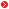 